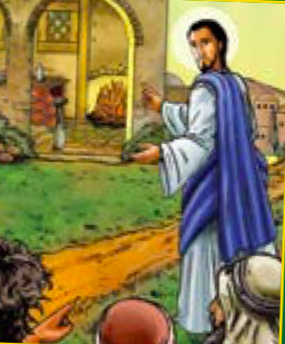 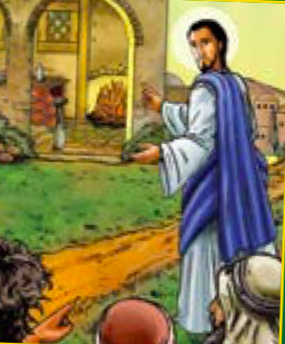  “Advent is a time when we journey towards Jesus and his Kingdom of justice and peace.” Pope Francis 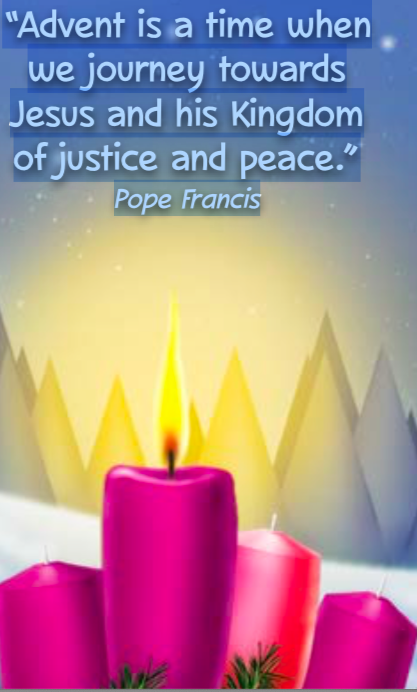 